Сумська міська радаVIІ СКЛИКАННЯ LI СЕСІЯРІШЕННЯвід 19 грудня 2018 року № 4288-МРм. Суми	Розглянувши звернення громадянина, надані документи, відповідно до протоколу засідання постійної комісії з питань архітектури, містобудування, регулювання земельних відносин, природокористування та екології Сумської міської ради від 13.12.2018 № 138, частини 3 статті 30 Регламенту роботи Сумської міської ради VII скликання, статті 12 Земельного кодексу України, статті 22 Закону України «Про землеустрій», керуючись пунктом 34 частини першої статті 26 Закону України «Про місцеве самоврядування в Україні», Сумська міська рада ВИРІШИЛА:	Унести зміни до рішення Сумської міської ради від 27 квітня 2016 року      № 650-МР «Про надання дозволів на розроблення проектів землеустрою щодо відведення земельних ділянок учасникам АТО в районі вул. Михайла Кощія та вул. Миколи Данька» а саме: пункт 2 рішення виключити у зв’язку зі зверненням Ковальова С.В., відповідно змінивши нумерацію.Сумський міський голова                                                                     О.М. ЛисенкоВиконавець: Клименко Ю.М.ПОРІВНЯЛЬНА ТАБЛИЦЯдо проекту рішення Сумської міської ради «Про внесення змін до рішення Сумської міської ради від 27 квітня 2016 року № 650-МР «Про надання дозволів на розроблення проектів землеустрою щодо відведення земельних ділянок учасникам АТО в районі вул. Михайла Кощія та вул. Миколи Данька»Сумський міський голова 														        О.М. ЛисенкоВиконавець: Клименко Ю.М.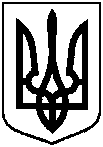 Про внесення змін до рішення Сумської міської ради від 27 квітня 2016 року                 № 650-МР «Про надання дозволів на розроблення проектів землеустрою щодо відведення земельних ділянок учасникам АТО в районі вул. Михайла Кощія та               вул. Миколи Данька»Текст чинного рішенняТекст рішення, що змінюється1. Надати дозволи на розроблення проектів землеустрою щодо відведення земельних ділянок у власність учасникам АТО, для будівництва і обслуговування жилого будинку, господарських будівель та споруд за рахунок земель житлової та громадської забудови Сумської міської ради згідно з додатком.2. Встановити строк дії рішення – один рік з моменту набуття ним чинності.3. Організацію виконання даного рішення покласти на першого заступника міського голови Войтенка В.В.1. Надати дозволи на розроблення проектів землеустрою щодо відведення земельних ділянок у власність учасникам АТО, для будівництва і обслуговування жилого будинку, господарських будівель та споруд за рахунок земель житлової та громадської забудови Сумської міської ради згідно з додатком.2. Організацію виконання даного рішення покласти на першого заступника міського голови Войтенка В.В.